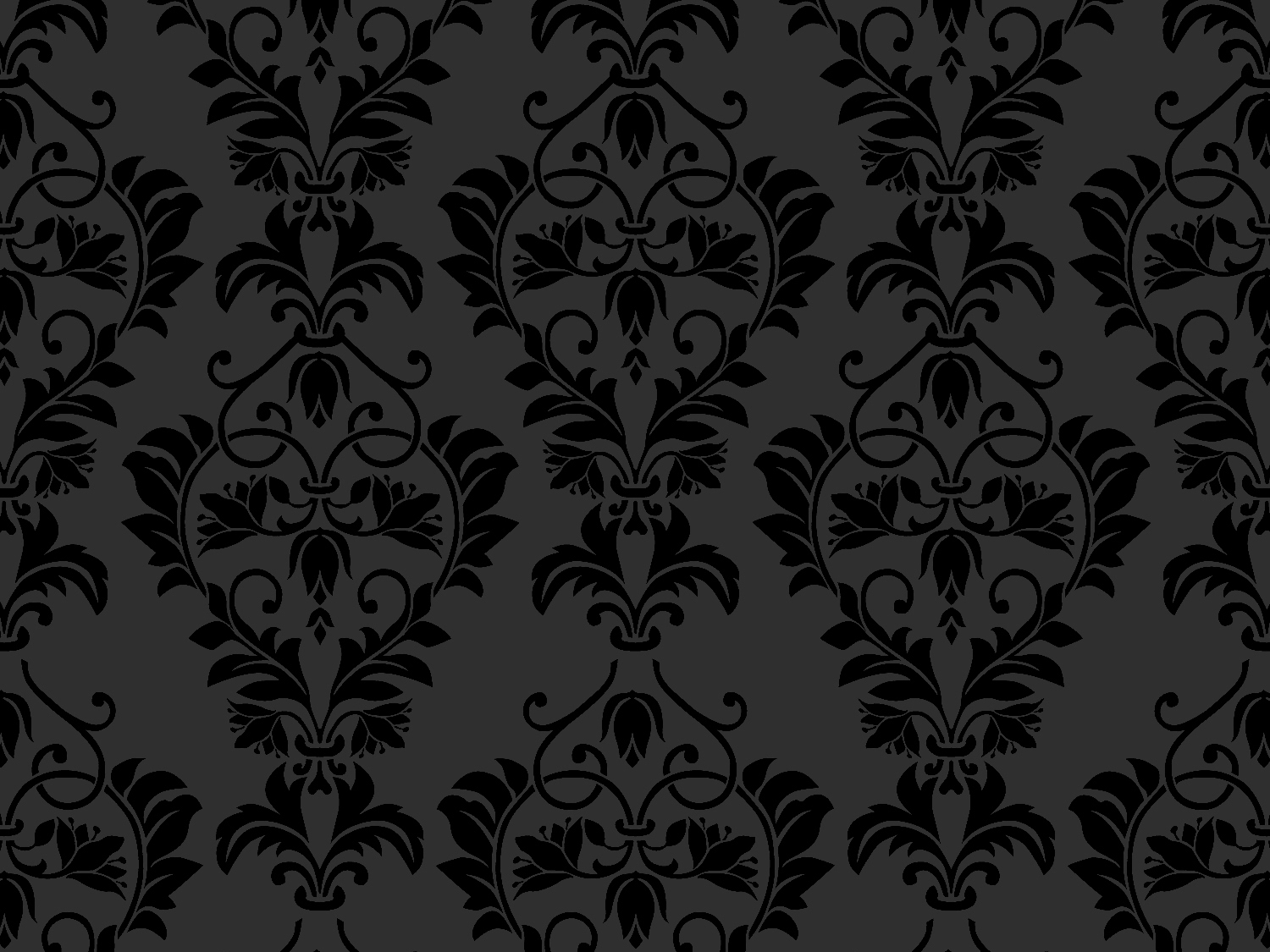 (440) 221-5156I. ObjectiveTo provide proper & effective interpretation services and other unique talents.  I have and will always continue to deliver a trustworthy and continuous connection between the Spanish-speaking community and team members/staff.  CLEARANCE-PUBLIC TRUST-ACTIVEII. EducationLiberty University-Graduated October 16th, 2020Major: Criminal Justice with focus on Homeland Security/Minor: Strategic IntelligenceThomas W. Harvey High SchoolClass of 2000 – Community Service Honors GraduateForeign Language/Spanish - HonorsRepresentative for “American Legion Auxiliary - Brakeman-King Post 336”Migrant Education Program aide“OhioReads” program - tutorLake Erie College (Community Interpreter’s Program)Enrolled 2002-2003 – Certificate of Achievement in Community InterpretationCertified for General, Medical, Law, and Educational InterpretationIII. ExperienceAd Astra Inc., 8701 Georgia Ave. UNIT 808, Silver Spring, MD 20910Spanish Interpreter/Linguist           10/2022-PresentTranslate as OPI for DOD and USCIS Newport News Public Schools Systems 12465 Warwick Blvd, Newport News, VA, 23606High School Spanish Teacher               08/2022-06/2022Teach Honors SpanishMaintain gradebookAttend and contribute to staff meetingsAttend and contribute to IEP meetingsCreate lessons plans and curriculumMaintain communication with parentsPeninsula Institute for Community Health  15427-H Warwick Blvd., Newport News, VA, 23608Medical Interpreter		08/2012  03/2013Interpret for medical staff, patients, etc.Translate documentsScheduled referrals and appointmentsCrossroads Early Headstart  1083 Mentor Avenue, Mentor, Ohio, 44077In-Home Interpreter		04/2010    01/2011Interpreted for social service workers, nurses, clients and parentsCompleted many hours of translating company’s legal documents Assisted in RESPID for parentsHelped organize family nights and eventsWorked with Hispanic autistic children and their parents(Experience continued…)Lake OB/GYN  9500 Mentor Ave., Suite 220, Painesville, Ohio, 44060             7580 Auburn Rd., Suite 313, Concord, Ohio, 44077Medical Interpreter/Cleric		04/2003    12/2003Interpret for doctors, patients and all medical staffSchedule appointmentsMedicaid EligibilityTranslate all legal and medical documentsTranslate for labor and delivery floorPainesville City Local Schools/Migrant Education Program ♦52 Jefferson St. Painesville, OH 44077Bilingual Educational Paraprofessional            08/2000    01/2003Interpret for principal, teachers, students, all of personnel staff, parents etc.,Taught ESL/ELL classes and tutored Created my own lesson plans/filled out gradebookHeld in-home conferences with students and parentsCompleted many hours of translation workIV. SkillsExtensive knowledge of numerous Spanish dialects, slang, and cultural ethnicitiesVery fast learnerFluent understanding of Latino culture and communityMulti-tasking and managing multiple calls on different phone linesMicrosoft Word proficientProficient in E-Clinical Medical Software ProgramVast knowledge of medical terminology in both, English & SpanishSpecialized training in OB/GYNTranslation/Transcribing for immigrant citizenship & criminal cases in OhioActively searching colleges to enroll in Criminal Justice ProgramPassed DLPT language exam for DHS/ICE Knowledge of American Indian tribal government, policies, and cultureV.  Community ServiceVolunteered in soup kitchens and different events in Hispanic communityTutored elementary children for OhioReads ProgramInterpreted for tax sessions for Latino community within Catholic churchScheduled, hosted and planned multi-cultural events for schools,social service organizations etc.,Have given health educator’s classes for Komen funding and OB classes for childbirth/newborn careVI.  References – (More references available upon request) Mrs. Patti Null | Director for Crossroads Early Head Start Program (440) 358-7370Mrs. Peggy Wheeler | Crossroads Social Worker(440) 358-7370Dr. Rosemary Brownlee | Doctor at Lake OB/GYN(440) 352-0688 / (440) 357-7100Dr. Charlie Faulk  | Doctor at Southeastern Virginia Health Systems(757) 874-8400 